leidse binnenstadsgemeenteorde van dienstPasenZondag 21 april 2019Vijfde in de serie diensten ‘Anonieme personages in het Johannesevangelie’     Voorganger: ds. Margreet Klokke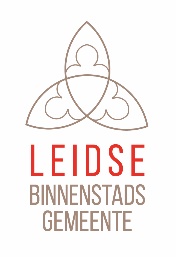      Ouderling van dienst: Cent van Vliet     Lector: Truus Zaalberg     Organist: Willeke Smits     Leidse Cantorij o.l.v. Hans Brons     Baroktrompet: Will Wroth en Danny Teong     Pauken: Tom van der Loo / Pianist: Warner MosselInleidend orgelspel: Praeludium en Fuga in G (BWV 541) – Johann Sebastian Bach (1685-1750)Begroeting door de ouderling van dienstvoorbereidingPaasjubelOvd: De Heer is waarlijk opgestaan!Gemeente: De Heer is waarlijk opgestaan!Lied (staande): LB 642: 1 (cantorij), 2, 4, 8De brandende paaskaars wordt binnengedragen door de diaken van dienst,hierna worden de overige kaarsen ontstoken.Stilte, Bemoediging & GroetCantorij: Easter anthem – John Scott (1956-2015)Gesprek met de kinderen – Hierna gaan de kinderen naar hun eigen diensten: kindernevendienst voor kinderen van groep 1 t/m 5, ‘Basics’ voor kinderen van groep 6, 7 en 8.Loflied: LB 624: 1, 2 (cantorij), 3dienst van het woordGebedSchriftlezing: Hosea 6: 1-3Lied: Dan zal ik leven – Tekst: Huub Oosterhuis (geb. 1933), Muziek: Antoine Oomen (geb. 1945)Schriftlezing: Johannes 20: 1-10Cantorij: Heut triumphieret Gottes Sohn – Dietrich Buxtehude (1637-1707)PreekLied (staande): LB 630: 1, 2, 4dienst van gaven en gebedenGebedsintentiesDankgebed, voorbedenStil gebed, afgesloten met gezamenlijk gebeden ‘Onze Vader’Collecte, met mededelingen uit de gemeenteCantorij: Hallelujah – Handel (1685-1759)Slotlied (staande): LB 634Zending en zegen (met gezongen Amen)Uitleidend orgelspel: Sinfonia van cantate Wir danken dir, Gott (BWV 29) – Johann Sebastian Bach, arr. Marcel Dupré (1886-1971)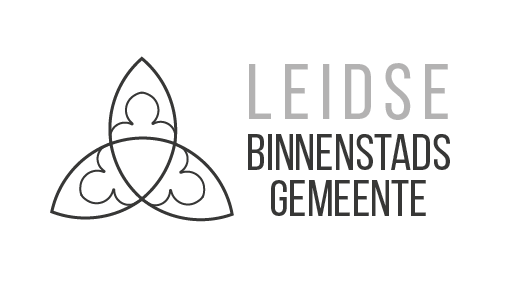 Informatie over de LBG vindt u opwww.leidsebinnenstadsgemeente.nlHier vindt u o.a. het tweewekelijkse nieuwsblad Op de Hoogteen alle informatie omtrent het 25-jarig Jubileum van de gemeente.Collectebonnen zijn verkrijgbaar via www.protestantsegemeenteleiden.nl/webwinkel. U hebt hiervoor wel uw registratienummer in de Protestantse Gemeente Leiden nodig.Preek en gebeden worden a.s. dinsdag op de website van de Leidse Binnenstadsgemeente geplaatst. U kunt ze daar, wanneer u wilt, nog eens nalezen.Wanneer u naar aanleiding van de inhoud van de dienst een gesprek wilt met de voorganger, kunt u contact met haar opnemen via klokke@leidsebinnenstadsgemeente.nl of 06-48228505.